Od roku szkolnego 2017/2018 dotychczasowe działające niezależnie od siebie programy "Mleko w szkole" oraz "Owoce i warzywa w szkole" zostały zastąpione jednym wspólnym programem „Program dla szkół”.  Po scaleniu obu programów                  w jeden, ministerstwo rolnictwa postanowiło, że mleko, warzywa i owoce trafią do dzieci w klasach I – V szkoły podstawowej. Głównym celem programu jest zmiana nawyków żywieniowych dzieci poprzez zwiększenie udziału owoców, warzyw oraz mleka i przetworów mlecznych w ich codziennej diecie, a także propagowanie zdrowego odżywiania poprzez działania towarzyszące o charakterze edukacyjnym.W ramach komponentu owocowo - warzywnego każde dziecko  w roku szkolnym 2017/2018 liczyć w pierwszym semestrze na 42 porcje, z tego:12 porcji jabłek5 porcji gruszek2 porcje śliwek1 porcję soku owocowego7 porcji marchwi5 porcji rzodkiewki2 porcje papryki4 porcje pomidorów3 porcje kalarepy1 porcję soku warzywnego lub owocowo-warzywnegoW drugim semestrze uczeń otrzyma 42 porcje, z tego:12 porcji jabłek5 porcji gruszek2 porcje truskawek1 porcję soku owocowego9 porcji marchwi6 porcji rzodkiewki4 porcje pomidorów2 porcje kalarepy1 porcję soku warzywnego lub owocowo-warzywnegoJeśli chodzi o komponent mleczny, to w roku szkolnym 2017/2018 każdy uczeń uczestniczący w programie otrzyma w pierwszym semestrze 40 porcji, w tym:34 porcje mleka2 porcje jogurtu naturalnego2 porcje kefiru naturalnego2 porcje serka twarożkowegoW drugim semestrze może zaś liczyć na 44 porcji, w tym:34 porcje mleka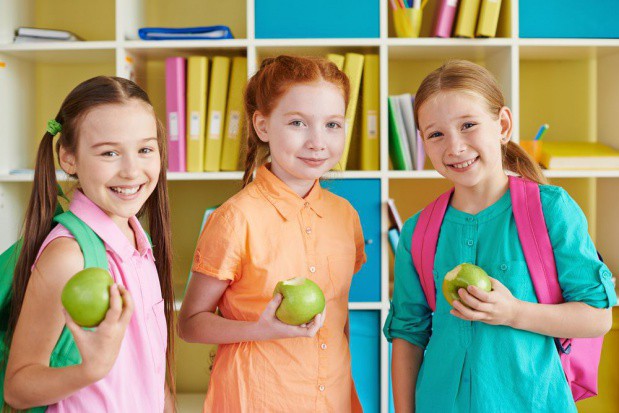 4 porcje jogurtu naturalnego4 porcje kefiru naturalnego2 porcje serka twarożkowego